О внесении изменений в некоторые постановления администрации Цивильского городского поселения Цивильского района Чувашской РеспубликиВ соответствии со статьей 49 постановления Правительства РФ от 28.01.2006 № 47 "Об утверждении Положения о признании помещения жилым помещением, жилого помещения непригодным для проживания, многоквартирного дома аварийным и подлежащим сносу или реконструкции, садового дома жилым домом и жилого дома садовым домом", в связи с протестами заместителя прокурора Цивильского района Чувашской Республики администрация Цивильского муниципального округа Чувашской РеспубликиПОСТАНОВЛЯЕТ:1. Абзац 1 постановления администрации Цивильского городского поселения Цивильского района Чувашской Республики от 15.11.2022 № 388 "Об утверждении заключения межведомственной комиссии" изложить в следующей редакции:"1. Признать многоквартирный дом, расположенный по адресу: Чувашская Республика, г. Цивильск, ул. Северная, д. 3, (далее – многоквартирный дом) аварийным и подлежащим сносу.";2. Дополнить постановление администрации Цивильского городского поселения Цивильского района Чувашской Республики от 15.11.2022 № 388 "Об утверждении заключения межведомственной комиссии" пунктами 2 и 3 следующего содержания:"2. Переселить граждан из многоквартирного дома в срок до 31.12.2030.3. Произвести снос многоквартирного дома в срок до 30.06.2031.";3. Абзац 1 постановления администрации Цивильского городского поселения Цивильского района Чувашской Республики от 15.11.2022 № 389 "Об утверждении заключения межведомственной комиссии" изложить в следующей редакции:"1. Признать многоквартирный дом, расположенный по адресу: Чувашская Республика, г. Цивильск, ул. Гагарина, д. 7, (далее – многоквартирный дом) аварийным и подлежащим сносу.";4. Дополнить постановление администрации Цивильского городского поселения Цивильского района Чувашской Республики от 15.11.2022 № 389 "Об утверждении заключения межведомственной комиссии" пунктами 2 и 3 следующего содержания:"2. Переселить граждан из многоквартирного дома в срок до 31.12.2030.3. Произвести снос многоквартирного дома в срок до 30.06.2031.";5. Абзац 1 постановления администрации Цивильского городского поселения Цивильского района Чувашской Республики от 15.11.2022 № 390 "Об утверждении заключения межведомственной комиссии" изложить в следующей редакции:"1. Признать многоквартирный дом, расположенный по адресу: Чувашская Республика, г. Цивильск, ул. Гагарина, д. 9, (далее – многоквартирный дом) аварийным и подлежащим сносу.";6. Дополнить постановление администрации Цивильского городского поселения Цивильского района Чувашской Республики от 15.11.2022 № 390 "Об утверждении заключения межведомственной комиссии" пунктами 2 и 3 следующего содержания:"2. Переселить граждан из многоквартирного дома в срок до 31.12.2030.3. Произвести снос многоквартирного дома в срок до 30.06.2031.";7. Абзац 1 постановления администрации Цивильского городского поселения Цивильского района Чувашской Республики от 15.11.2022 № 391 "Об утверждении заключения межведомственной комиссии" изложить в следующей редакции:"1. Признать многоквартирный дом, расположенный по адресу: Чувашская Республика, г. Цивильск, ул. Просвещения, д. 40/4, (далее – многоквартирный дом) аварийным и подлежащим сносу.";8. Дополнить постановление администрации Цивильского городского поселения Цивильского района Чувашской Республики от 15.11.2022 № 391 "Об утверждении заключения межведомственной комиссии" пунктами 2 и 3 следующего содержания:"2. Переселить граждан из многоквартирного дома в срок до 31.12.2030.3. Произвести снос многоквартирного дома в срок до 30.06.2031.";9. Контроль исполнения настоящего постановления возложить на начальника отдела строительства, дорожного хозяйства и ЖКХ управления по благоустройству и развитию территорий администрации Цивильского муниципального округа Чувашской Республики Михайлова А.И.10. Настоящее постановление вступает в силу после его официального опубликования (обнародования).Глава Цивильскогомуниципального округа	А.В. ИвановЧĂВАШ РЕСПУБЛИКИ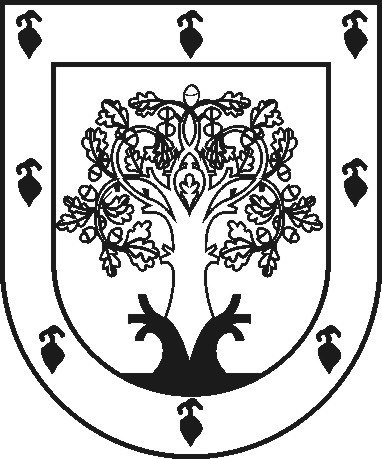 ЧУВАШСКАЯ РЕСПУБЛИКАÇĚРПӲМУНИЦИПАЛЛĂ ОКРУГĔНАДМИНИСТРАЦИЙĚЙЫШĂНУ2023 ç. кӑрлач уйӑхĕн 27-мӗшӗ 41 №Çěрпÿ хулиАДМИНИСТРАЦИЯ ЦИВИЛЬСКОГО МУНИЦИПАЛЬНОГО ОКРУГАПОСТАНОВЛЕНИЕ27 января 2023 г. № 41город Цивильск